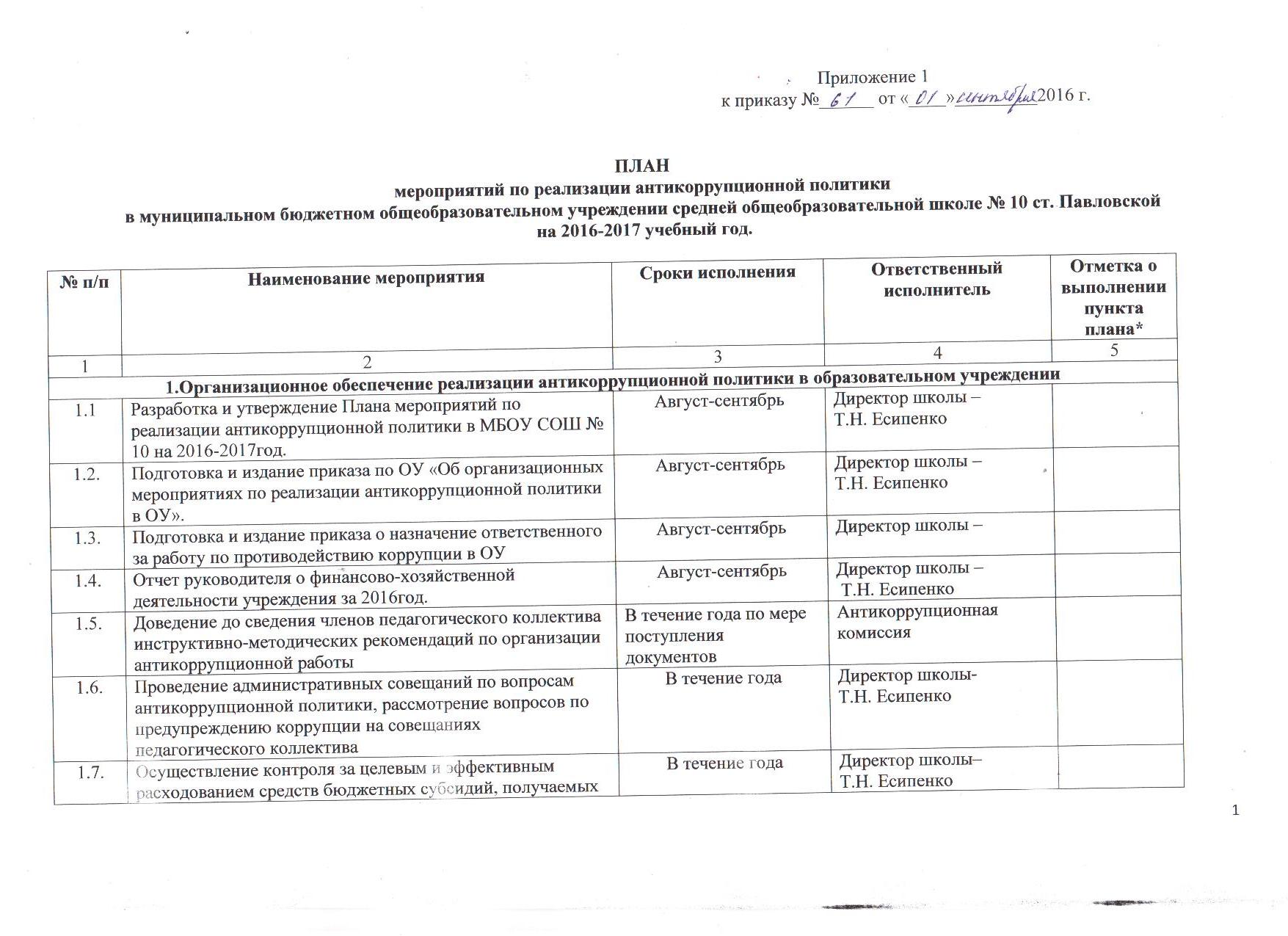 Заместитель директора по УР											И.В. Новокрещеноваполучаемых учреждением для выполнения муниципального заданияОтветственный за работу по противодействию коррупции –1.8.Контроль за соблюдением действующего законодательства при организации приема, перевода и отчисления учащихся  ОУ.В течение годаДиректор школы –Т.Н. Есипенко1.9.Контроль за исполнением ст.35 Закона РФ «Об образовании в Российской Федерации», обеспечением учащихся учебной литературой и учебными пособиями в соответствии с образовательными программами учебного плана.В течение годаДиректор школы–Т.Н. Есипенко1.10.Анализ заявлений, обращений граждан на предмет наличия в них сведений о фактах коррупционных проявлений со стороны работников ОУ. Принятие организационных мер по проведению служебного расследования сведений о фактах коррупционных проявлений.По мере поступления обращенийОтветственный за работу по противодействию коррупции – 1.11.Принятие (пролонгация) Положения о доплатах, надбавках  и премировании сотрудников ОУ. Издание соответствующих приказов. Ознакомление сотрудников ОУ под роспись с тарификацией на 2016-2017 учебный год.Август-сентябрьДиректор школы–Т.Н. Есипенко Заместители руководителя 1.12.Анализ соответствия нормативно-правовой базы и локальных актов ОУ требованиям действующего законодательства.На начало и в течение учебного годаДиректор школы  -Т.Н. Есипенко1.13.Формирование пакета документов по платным образовательным услугам и предоставление его для согласования в Отдел образования. Контроль за соблюдением действующего законодательства при заключении договоров с заказчиками и потребителями дополнительных платных образовательных услуг.Сентябрь-октябрьОрганизатор дополнительных платных образовательных услуг – 1.14.Отчет комиссии по распределению стимулирующих выплат 1 раз в квартал (четверть)Председатель комиссии – В.С. Голев1.14.Отчет о работе комиссии по рассмотрению споров между участниками образовательных отношений.декабрьПредседатель комиссии 1.15.Информирование родителей, учащихся, работников о способах подачи сообщений по коррупционным нарушениямСентябрь-октябрьАдминистрация ОУ2. Антикоррупционное образование и воспитание учащихся  ОУ2. Антикоррупционное образование и воспитание учащихся  ОУ2. Антикоррупционное образование и воспитание учащихся  ОУ2. Антикоррупционное образование и воспитание учащихся  ОУ2. Антикоррупционное образование и воспитание учащихся  ОУ2.1.2.2.Проведения правовой недели в школе с включением вопросов по противодействию коррупции.По плану Соц.педагог2.3.Проведение классных часов, бесед, диспутов, творческих конкурсов по антикоррупционному воспитанию.В течение года в соответствии с планом ОУ по ВРЗаместитель руководителя по ВР – В.В. ШпакКл. руководители.3.Взаимодействие по вопросам противодействия коррупции с родителями обучающихся  ОУ.Обеспечение доступной информации о деятельности ОУ.3.Взаимодействие по вопросам противодействия коррупции с родителями обучающихся  ОУ.Обеспечение доступной информации о деятельности ОУ.3.Взаимодействие по вопросам противодействия коррупции с родителями обучающихся  ОУ.Обеспечение доступной информации о деятельности ОУ.3.Взаимодействие по вопросам противодействия коррупции с родителями обучающихся  ОУ.Обеспечение доступной информации о деятельности ОУ.3.Взаимодействие по вопросам противодействия коррупции с родителями обучающихся  ОУ.Обеспечение доступной информации о деятельности ОУ.3.1.Проведение родительских собраний с целью разъяснения политики ОУ при организации работы по противодействию коррупции (в том числе бытовой коррупции). Выборы представителей родительской общественности в органы самоуправления ОУ (Управляющий Совет ОУ, Родительский комитет, Комиссия по рассмотрению споров между участниками образовательных отношений и.т.д.)сентябрьАдминистрация ОУ3.2.Публичный  отчет руководителя ОУ перед родительской общественностью по вопросам организации финансово-хозяйственной деятельности, поступления и расходования бюджетных средств и средств поступивших в виде благотворительных взносов от физических (юридических лиц) в 2016-2017учебном годусентябрьДиректор школы  - Т.Н. Есипенко3.3.Обновление и размещение на информационных стендах и официальных сайтах ОУ правоустанавливающих документов ОУ (Устав, лицензия, свидетельство об аккредитации), правил оказания дополнительных платных образовательных услуг в ОУ, адресов и телефонов по которым граждане могут обратиться в случае проявления коррупционных действий.На начало и в течение учебного годаАдминистрация ОУ3.4.Проведение мониторинга мнения родителей о качестве оказываемых  платных образовательных и сопутствующих  образовательному процессу услуг.На начало и окончание учебного годаАдминистрация ОУ3.5.Проведение заседаний Комиссии по рассмотрению споров между участниками образовательных отношений.По мере поступления обращенийПредседатель комиссии – 3.6.Своевременное рассмотрение письменных и устных обращений граждан по вопросам коррупционных проявлений со стороны сотрудников ОУ. Предоставление, в соответствии с установленными законодательством сроками, информации  о принятых в ОУ мерах.По мере поступления обращенийДиректор школы –Т.Н. Есипенко Ответственный за работу по противодействию коррупции –